To reserve any space at Schneider Park, call 618-372-8860 and speak with the Clerk to check availability.Available spaces: 	Large Pavilion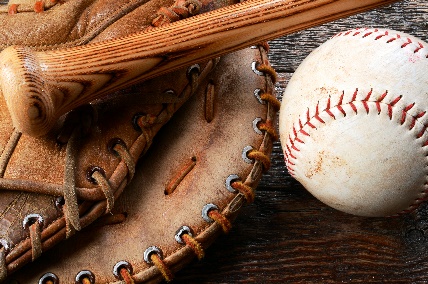 		 		Small Pavilion		 		Diamond B				Football Field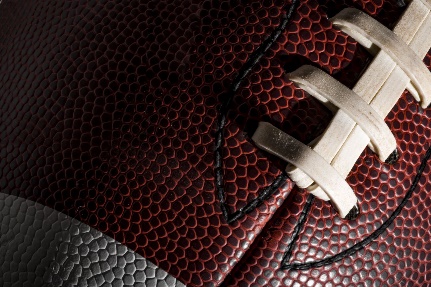 		 		Soccer Field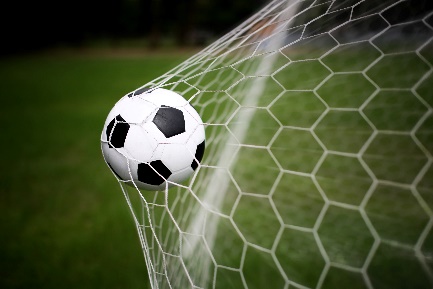 